EXECUTIVE COMMITTEE MEETING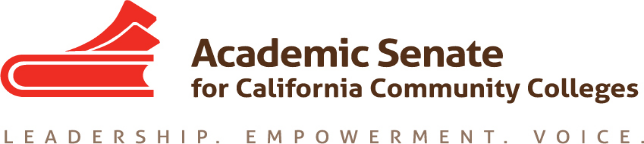 Friday, January 6 – 7, 2017 – Oakland Marriott City Center 1001 Broadway, Oakland, CA 94607Meeting Room: Junior Ballroom12:30 p.m. to 12:45 p.m.  Lunch12:45 p.m. to 1:45 p.m. Meeting1:45 p.m. to 5:00 p.m. Closed Session – Board of Govenors Interviews5:00 p.m. to 6:00 p.m. Meeting Resumes6:30 p.m. to 8:30 p.m. DinnerLe Cheval – 1007 Clay Street, Oakland CA 946078:00 a.m. to 8:30a.m. Breakfast8:30 a.m. to 12:00 p.m. Meeting12:00 p.m. to 12:30 p.m. Working Lunch12:30 p.m. to 1:00 p.m. Meeting
The meeting is accessible to the physically disabled.  A person who needs a disability-related accommodation or modification in order to participate in the meeting may make a request by emailing the Senate at agendaitem@asccc.org or contacting Annie Wilcox-Barlettani at (916) 445-4753 x103 no less than five working days prior to the meeting.  Providing your request at least five business days before the meeting will help ensure availability of the requested accommodation.  Public Comments: A written request to address the Executive Committee shall be made on the form provided at the meeting. Public testimony will be invited at the beginning of the Executive Committee discussion on each agenda item. Persons wishing to make a presentation to the Executive Committee on a subject not on the agenda shall address the Executive Committee during the time listed for public comment. Public comments are limited to 3 minutes per individual and 30 minutes per agenda item.  Materials for this meeting are found on the Senate website at:  http://www.asccc.org/executive_committee/meetings. ORDER OF BUSINESS Roll CallApproval of the AgendaPublic Comment This portion of the meeting is reserved for persons desiring to address the Executive Committee on any matter not on the agenda.  No action will be taken. Speakers are limited to three minutes.  CalendarAction Tracking Local Senate Visits Dinner ArrangementsCONSENT CALENDARNovember 30, 2016, Meeting Minutes, DavisonResolution Assignments, BrunoCurriculum Regional Workshops Agenda, DavisonAccreditation Institute Program, RutanDiversity in Faculty Hiring Regional Meeting, February 10 and 11, 2017, BeachLegislation and Advocacy Pre-Session to Leadership Institute, StanskasACCJC Conference in April 2017, Rutan REPORTSPresident’s/Executive Director’s Report – 30 mins., Bruno/AdamsFoundation President’s Report – 10 mins., MayChief Instructional Officer Liaison Report – 10 mins.
A liaison from the CCC Chief Instructional Officers organization will provide the Executive Committee members with an update of system-wide issues and projects. Liaison Oral Reports (please keep report to 5 mins., each)Liaisons from the following organizations are invited to provide the Executive Committee with updates related to their organization:  AAUP, CCA, CCCI, CFT, FACCC, and the Student Senate. ACTION ITEMSLegislative Update – 15 mins., StanskasThe Executive Committee will be updated on recent legislative activities and consider for approval any action as necessary.Board of Governors Interviews, 2 hr. & 45 mins., Bruno 
[Time Certain: 1:45 p.m. 5:00 p.m.]The Executive Committee will conduct Board of Governors interviews in closed session and take action on which candidates to send forward to the Governor.Instructional Design and Innovation Draft Program – 30 mins, Stanskas 
The Executive Committee will consider for approval of the draft program for Instructional Design and Innovation.CTE Regional Meeting Agenda – 10 mins., Slattery-Farrell
The Executive Committee will consider for approval the draft agenda and dates for the CTE Regional events.2017 Spring Plenary Session Theme – 20 mins., Bruno/Adams
The Executive Committee will consider for approval the theme for the upcoming 2017 Spring Plenary Session and discuss potential keynote speakers.Course Outline of Record Paper Update – 20 mins., DavisonThe executive committee will review and provide feedback on the draft of the revised Course Outline of Record paper.
DISCUSSIONChancellor’s Office Liaison Report – 45 minutes [Time Certain: 1:00 p.m.]A liaison from the Chancellor’s Office will provide Executive Committee members with an update of system-wide issues and projects.Strong Workforce Recommendations: Progress and Next Steps – 45 mins., MayThe Executive Committee will discuss the progress made and next steps in addressing the Strong Workforce Recommendations.Executive Committee Members Discussion – 45 mins., BrunoThe Executive Committee will discuss current workload challenges and determine priorities.Update on Common Assessment Initiative – 15 mins., RutanThe Executive Committee will be updated on the status of the Common Assessment Initiative to ensure consistent messaging to the field.AB 1985: Advanced Placement Examination Course Credit Policy for the California Community Colleges – 15 mins., MayThe Executive Committee will consider the creation, adoption, and implementation of a policy on Advanced Placement Examination course credit for the California Community Colleges.Budget Performance – 20 mins., Adams/FreitasThe Executive Committee will be updated on the budget performance for the second quarter.REPORTS (If time permits, additional Executive Committee announcements and reports may be provided)Standing Committee Minutes  Accreditation and Assessment Committee, RutanCurriculum Committee Minutes, DavisonEducational Policies Committee Minutes, Standards and Practices Committee, FreitasLiaison ReportsCalPass Advisory Minutes 12.07.16, FreitasFaculty Association of California Community Colleges Minutes 11.18.16, FreitasNSSSPAC Minutes 11.11.16, QuiaoitSSSPAC Minutes 11.08.16, JamshidnejadSenate and Grant ReportsGEAC, May ADJOURNMENT